ДЕМО версии по географии 6 классПо программе  Е.М. Домогацких2017 г.Пояснительная записка.Тестовые задания для проведения промежуточной аттестации по географии за курс географии 6 класса составлены по авторской программе Е.М. Домогацких с учетом Федерального компонента образовательного стандарта основного общего образования по географии в 6 классе и Примерной программы основного общего образования по географии.Решение данных тестовых заданий позволяет определить уровень усвоения учебного материала по географии за курс 6 класса по темам:Земля как планета.Способы изображения земной поверхности.Литосфера.Атмосфера.Гидросфера.Биосфера.Почва и геосфера.А также :Степень усвоения географической номенклатуры.Описание географических объектов.Итоговая проверочная работа.География 6 класс1 вариантПереведите в численный масштаб:       в 1 см – 250 метровКакой азимут имеет направление северо-восток? а) 360 градусов   б) 90 градусов    в) 45 градусов    г) 225 градусовОпределите координаты города Москва – столицы России  Какой город находится севернее Москва или Санкт –Петербург?Найдите лишнее слово:  а) гранит    б) мел     в) пемза   г) базальтКакова главная причина образования морских течений?  а) Постоянные ветры                                     б) Землетрясенияв) Приближение и удаление Луны              г) Температура воды7. Найдите лишнее словоа) Амазонка     б) Лена    в) Килиманджаро    г) Волга     д) Конго     8.Покажите стрелками направление ветра между точками А и Б, укажите в каком случае ветер самый сильный:а) 758 мм.рт.ст   и   762 мм.рт.стб) 740 мм.рт.ст   и   750 мм.рт.ств) 759 мм.рт.ст   и   760 мм.рт.стг) 755 мм.рт.ст    и   752 мм.рт.ст      9.    Найдите соответствие:    1) Прибор для определения температуры		  а) Барометр    2)  Прибор для определения атмосферного давления	  б) Эхолот          3) Прибор для определения Глубины дна		  в) ТермометрГлавная река со всеми притоками образует:            а) водораздел    б) речную систему    в) бассейн реки    г) речную долину Назовите время суток, если на побережье ветер дует с моря на материк?                                                                                                                              а) день      б) вечер      в)  ночь      г) утро Самые большие разрушения получают здания, находящиеся при землетрясении:       а) в зоне  землетрясения                б) на окраине зоны землетрясения                         в) в эпицентре землетрясения       г) в очаге землетрясенияОпределите и подпишите географический объект, координаты которого  55° с.ш.  160 ° в.д.Соленость 12 ‰ (промилле) означает, что содержание солей в 1 л воды: а) 1,2 грамма    б) 12 граммов    в)  120 граммов     г) 1200 граммовНарисуйте условные знаки плана местности – луг и болото.Выберите неверное утверждение:    Климат местности зависит от : а)  Близости океанов                       б) господствующих ветров                                                                        в) Времени года (Зима или Лето)    г) географической широты местностиКак называется участок суши с абсолютной высотой до 200 метров                                                                                                                                   а) низменность  б) равнина  в) плоскогорье  г)  гора    Высота точки земной поверхности над уровнем моря называетсяа) Относительной высотой                    б)  Постоянной высотой                    в) Абсолютной высотой                        г)  Настоящей высотой                                                                             19. К дням равноденствий относятся следующие даты:А)22 июня                  Б)23 сентябряВ)22 декабря              Г)21 марта  20.Дополните предложение: 22 декабря день длиннее ночи в ____________ полушарии.  21.Установите соответствие:  22.  23 сентября Солнце в зените находится:А)над экватором                 Б)над северным тропиком     В)над южным тропиком             Г)над полярными кругами  23.Полярные ночи бывают на широте:А)50º с.ш.Б)65º ю.ш.В)100º с.ш.Г)67º с.ш.24. В июле Солнце освещает:А)северное полушариеБ) южное полушарие25.В какое время летом, при ясной погоде, наблюдается наибольшая температура воздуха:А) в полденьБ) до полудня В) после полудня26.Заполните пропуск: При подъёме в горы атмосферное давление ____________ каждые 10,5 м на 1 мм рт.ст.27.Установите соответствие:А)летний муссонБ)зимний муссон                                                             2.География 6 классвариантПереведите в численный масштаб: в 1 см – 75 метровКакой азимут имеет направление юго-запад?         а) 360 градусов б) 90 градусов  в) 45 градусов г) 225 градусовОпределите координаты города Санкт-Петербург                               Какой город находится южнее Нью-Йорк или Пекин? Найдите лишнее слово:                                                                               а) известняк б) песок в) базальт г) мелКакова главная причина образования приливов и отливов?            а) Постоянные ветры          б) Землетрясения          в) Приближение и удаление Луны          г) Температура воды     7.  Найдите лишнее слово:   а) Байкал    б) Каспийское      в) Ладожское       г) Нил       д) Аральское 8. Покажите стрелками направление ветра между точками А и Б, укажите в   каком случае     ветер  самый сильный:        а) 761 мм.рт.ст       752 мм.рт.ст       б) 745 мм.рт.ст       750 мм.рт.ст      в) 758 мм.рт.ст       760 мм.рт.ст     г) 762 мм.рт.ст       758 мм.рт.ст      9.  Найдите соответствие:1) Прибор для определения направления ветра     а) Барометр2) Прибор для определения Атм. давления            б) Осадкомер3) Прибор для определения количества осадков   в)  Флюгер     10. Участок земной поверхности, с которого вся вода стекает в одну реку          называется:                                                                                                                    а) водораздел  б)  речная система   в) бассейн реки   г) долина реки11. Назовите время года, если на побережье ветер дует с материка на море?      а) весна  б) лето  в)  осень  г) зима Как называется место в глубине земли, где происходят толчки при землетрясении?                                                                                                      а) зона  землетрясения    б)  окраина зоны землетрясения         в)  эпицентр землетрясения                                                  г)  очаг землетрясенияОпределите и подпишите географический объект, координаты которого 3° ю.ш. 38°в.д.Солёность 42 ‰ (промилле) означает, что содержание солей в 1 л воды:     а) 4,2 грамма    б) 42 грамма    в) 420 граммов    г) 4200 граммовНарисуйте условные знаки плана местности – фруктовый сад и овраг.Выберите неверное утверждение:    Климат местности зависит от:                                а)  Близости гор                                  б) Летних заморозков                                                    в) Высоты над уровнем моря             г) Рельефа местностиКак называется участок суши с абсолютной высотой от 500 до 1000 метров?                                                                                                                                   а) низменность  б) равнина  в) плоскогорье  г)  гора    Как называется превышение по отвесу одной точки земной поверхности над другой?                                                                                 а) Относительной высотой  б)  Постоянной высотой                                                         в) Абсолютной высотой       г)  Настоящей высотой           19. К дням равноденствий относятся следующие даты:А)23 сентября   Б) 22 июня   В) 21 марта   Г) 22 декабря      20.Дополните предложение: 22 декабря день короче ночи в ____________ полушарии.      21.Установите соответствие:      22.  21 марта Солнце в зените находится:А)над экваторомБ)над северным тропикомВ)над южным тропикомГ)над полярными кругами.     23.Полярные ночи бывают на широте:А)50º с.ш.Б)65º ю.ш.В)100º с.ш.Г)67º с.ш.      24. В декабре Солнце освещает:А)северное полушариеБ) южное полушарие      25.В какое время летом при ясной погоде наблюдается наименьшая температура воздуха? А) в полночьБ) перед восходом СолнцаВ) после захода Солнца      26.Заполните пропуски: При подъёме вверх температура воздуха уменьшается на каждые ________ км на _______ºС.      27. Установите соответствие:А)дневной бризБ)ночной бриз                                                                                    2.Анализ тестовых заданий промежуточной аттестации по  географии в 6 классепо программе Е.М. Домогацких.Дата проведения: ____________Количество учащихся в классе:  10Среднее количество ошибок на одного ученика______Количество часов в неделю  1 часКоличество учащихся, выполнявших работу: __________Уровень обученности __________Качество обученности _________Ф.И.О. учителя    Сафонова Е.М.Ф.И.О. ассистента ___________Выполнили работу: На «5»___уч-ся ___%;  на «4»___уч-ся ___%; на «3»___уч-ся ___%; на «2» ____уч-ся _____% А)Северный тропик66,5º  ю.ш.б)Южный тропик23,5º ю.ш.В)Северный полярный круг66,5º с.ш.Г)Южный полярный круг23,5º с.ш.А) Южный тропик66,5º  ю.ш.б) Северный тропик23,5º ю.ш.В) Южный полярный круг66,5º с.ш.Г) Северный полярный круг 23,5º с.ш.№ п/пФ.И. ученика123456789101112131415161718192021222324252627Общая сумма балловОбщая сумма балловоценка№ п/пФ.И. ученикаОбщая сумма балловОбщая сумма балловоценка12345678910Итого по классуИтого по классуСредний балл/ оценка работыСредний балл/ оценка работыКО __%Средний балл/ оценка работыСредний балл/ оценка работыКО __%Средний балл/ оценка работыСредний балл/ оценка работыКО __%УО___%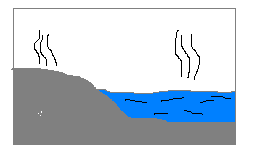 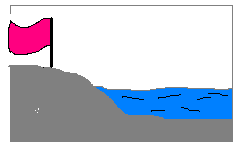 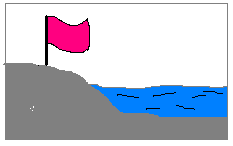 